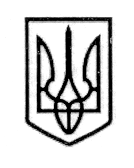 ПРОЄКТУ К Р А Ї Н АСТОРОЖИНЕЦЬКА МІСЬКА РАДАЧЕРНІВЕЦЬКОГО РАЙОНУЧЕРНІВЕЦЬКОЇ ОБЛАСТІВИКОНАВЧИЙ КОМІТЕТР І Ш Е Н Н Я25 червня  2024 року							               № 170Про втрату статусу дитини,позбавленої батьківського піклування******************Відповідно до підпункту 4 пункту б частини 1 статті 34 Закону України «Про місцеве самоврядування в Україні», п.п.9 п.27, 30 Порядку провадження органами опіки та  піклування діяльності, пов’язаної із захистом прав дитини,  затвердженого постановою Кабінету Міністрів України від 24.09.2008 року          № 866 (із змінами), розглянувши подання Служби у справах дітей Сторожинецької міської ради від 17.06.2024 року № 230  (додається), враховуючи рішення Сторожинецького районного суду від 19.04.2024 року (справа № 723/919/24)  про  усиновлення дитини,  у звʼязку  з його усиновленням,виконавчий комітет міської ради вирішив:      1. Вважати  малолітнього ***********************, **************** року народження, уродженця м. Сторожинець Чернівецького району Чернівецької області таким, що втратив статус дитини, позбавленої батьківського піклування, та визнати таким, що втратило чинність рішення виконавчого комітету Сторожинецької міської ради від 07.07.2022 року № 129 «Про надання статусу дитини, позбавленої батьківського піклування *****************».Начальнику відділу документообігу та контролю Миколі БАЛАНЮКУ забезпечити оприлюднення, у встановленому порядку даного рішення. Дане рішення набуває чинності з моменту його оприлюднення.Контроль за виконанням даного рішення покласти на заступника міського голови з питань цифрового розвитку, цифрових трансформацій, цифровізації та з оборонних питань Віталія ГРИНЧУКА.                  Сторожинецький  міський  голова                          Ігор МАТЕЙЧУКВиконавець:Головний спеціліст Служби у справах дітей				    	    		   Олена БЕРЧУК              Погоджено:	Секретар міської ради						    Дмитро БОЙЧУКПерший заступник міського голови                                  Ігор БЕЛЕНЧУКНачальник відділу організаційної та кадрової роботи                                    Ольга ПАЛАДІЙПровідний спеціаліст юридичного відділу	              Аурел СИРБУУповноважена особа з питань запобігання та виявлення корупції у Сторожинецькій міській раді				   Максим МЯЗІННачальник відділу документообігу        та контролю	                                                                  		    Микола БАЛАНЮК